О проведении  окружного   конкурса  «Ученик года – 2020»Во  исполнение распоряжения министерства образования и науки Самарской области  от 12.12.2019 № 1119-р  «О проведении областного конкурса обучающихся общеобразовательных организаций Самарской области «Ученик года - 2020»  приказываю:1. Провести окружной этап  (заочный)  областного   конкурса обучающихся общеобразовательных организаций Самарской области «Ученик года – 2020» (далее - Конкурс), в соответствии с Положением, утвержденным распоряжением министерства образования и науки Самарской области от 12.12.2020 № 1119-р  (Приложение № 1).2.  Начальнику отдела  развития образования СВУ МОиНСО  (Серовой Е.А.):2.1. Организовать проведение Конкурса.2.2. Сформировать  состав жюри Конкурса.2.2. Провести заседание жюри Конкурса 23 января  2020 года.2.3. Направить победителя Конкурса для участия в  областном    конкурсе обучающихся общеобразовательных организаций Самарской области «Ученик года –2020»  в срок до 1 февраля 2020 года.     3. Руководителям государственных бюджетных общеобразовательных учреждений округа:	3.1. Организовать проведение школьных этапов  Конкурса.3.2. Направить на Конкурс документы победителей  от учреждения в срок до 20 января  2020 года в СВУ МОиНСО.          4. Контроль  исполнения настоящего приказа оставляю за собой.Петрова 846 56 23246Приложение №1 к приказу СВУ МОиНСОот 09.01.2020г. №002-одПОЛОЖЕНИЕоб областном конкурсе обучающихся общеобразовательных организаций Самарской области «Ученик года – 2020»1. Общие положения1.1.	Настоящее Положение определяет условия организации и проведения областного конкурса «Ученик года – 2020» среди обучающихся общеобразовательных организаций в Самарской области (далее – Конкурс), его организационное, методическое обеспечение, порядок участия в Конкурсе и определения победителей и призеров. Конкурс является региональным этапом межрегионального конкурса обучающихся общеобразовательных организаций «Ученик года – 2020», проводимого в г. Ульяновске 23-28 марта 2020 года. 1.2.	Конкурс проводится в целях обеспечения выявления и реализации способностей обучающихся общеобразовательных организаций в Самарской области.1.3.	Задачи Конкурса:стимулирование общественной, творческой и познавательной активности обучающихся;выявление и поощрение наиболее активных, творческих обучающихся;формирование заинтересованного отношения обучающихся к интеллектуальной, творческой и общественной деятельности.1.4.	Учредителем Конкурса является министерство образования и науки Самарской области. 1.5.	Организатор Конкурса – региональный центр «Одаренные дети» государственного бюджетного образовательного учреждения дополнительного образования детей Центра развития творчества детей и юношества «Центр социализации молодёжи» (далее – региональный центр «Одаренные дети» ГБОУ ДОД ЦРТДЮ ЦСМ). Адрес областного Организатора Конкурса: 443030, г. Самара,                  ул. Красноармейская, д.114-А, региональный центр «Одаренные дети» ГБОУ ДОД ЦРТДЮ ЦСМ, тел.(846)338-82-03, 338-82-04; e-mail: samodardeti@mail.ru.2. Участники и условия участия в Конкурсе2.1.	В Конкурсе могут принимать участие обучающиеся 9–11-х классов общеобразовательных организаций в Самарской области.2.2.	Конкурсанты представляют следующие документы (работы):заявку от территориального управления министерства образования и науки Самарской области на участие в Конкурсе по форме в соответствии с приложением 1 к настоящему Положению;портфолио участников Конкурса (ксерокопии грамот, дипломов, подтверждающих достижения участника в муниципальных, региональных и всероссийских, международных олимпиадах, конкурсных мероприятиях, соревнованиях за 2019- 2020 годы (участие в указанных мероприятиях должно быть очным и индивидуальным); автобиографию (с указанием информации об участии в общественной деятельности, в деятельности органов ученического самоуправления, в детских и молодежных общественных объединениях);отзывы органа ученического самоуправления об общественной деятельности конкурсанта, заверенные директором общеобразовательной организации;справку об успеваемости по итогам 1-ого полугодия 2019/20 учебного года, заверенную директором общеобразовательной организации;согласие на обработку персональных данных в соответствии с приложениями 2, 3 к настоящему Положению.2.3. Портфолио оценивается по следующим критериям: уровень достижений участника Конкурса (муниципальный, региональный, всероссийский, международный) в 2019 и 2020 годах при условии очного индивидуального участия в конкурсных мероприятиях; участие в деятельности органов ученического самоуправления; средний балл успеваемости. Портфолио оценивается по 18 – бальной системе.2.4. Также предоставляется домашнее задание – видеоролик «Лепбук «Семейная хроника войны» (регламент до 5 минут).Лепбук (lapbook) или как его еще называют интерактивная тематическая папка – это самодельная бумажная книжечка с кармашками, дверками, окошками, подвижными деталями, которые участник может доставить, перекладывать, складывать по своему усмотрению. В ней собирается материал по какой-то определенной теме. При этом лепбук – это не просто поделка. Это заключительный этап самостоятельной исследовательской работы, которую участник проделал в ходе изучения данной темы.Участник Конкурса изготовляет лепбук на заданную тему и презентует его в любой форме в дистанционном режиме (видеоролик). Обязательным условием данного задания является изготовление лепбука по заданной теме (отдельно лепбук не рассматривается).2.5. Домашнее задание оценивается по следующим критериям:соответствие теме конкурсного задания; оригинальность идеи и содержания;дизайн лепбука;умение аргументировать свою позицию;степень воздействия на аудиторию;общее восприятие выступления.Домашнее задание оценивается по 15 – бальной системе.2.6. Документы участника Конкурса должны быть аккуратно сброшюрованы в папку, с приложением компакт – диска с электронной копией материалов.Текст предоставляемых конкурсных материалов печатается через 1,5 межстрочный интервал, шрифтом Times New Roman размера №14. Поля: верхнее – 2 см, нижнее – 2 см, правое – 2 см, левое – 2,5 см.3. Порядок проведения Конкурса3.1.	Конкурс проводится в несколько этапов:школьный и окружной  этап – с 1 декабря 2019 года по 1 февраля 2020 года;областной этап (заочный тур) – с 1 февраля 2020  по 17 февраля 2020  года; областной этап (очный тур) – с 17 февраля 2020  по 1 марта 2020 года.Участниками заочного тура областного этапа Конкурса становятся победители окружного этапа (по одному представителю от образовательных округов, за исключением образовательных округов г.о. Самара и г.о. Тольятти, от которых направляются 5 и 3 человека соответственно).В очном туре областного этапа принимают участие первые                        12 участников, набравшие наибольшее количество баллов в заочном этапе. 3.2.	Материалы, поступившие в Оргкомитет с нарушением требований, не рассматриваются. 3.3.	Рекомендации по подготовке и проведению Конкурса, а также по оформлению конкурсных материалов можно получить в региональном центре «Одаренные дети» ГБОУ ДОД ЦРТДЮ ЦСМ, тел. (846) 338-82-04.4. Руководство Конкурсом4.1.	Подготовку и проведение Конкурса осуществляет областной оргкомитет, сформированный и утвержденный министерством образования и науки Самарской области. 4.2.	Для подготовки и проведения окружных этапов Конкурса территориальные органы управления образованием создают соответствующие оргкомитеты на местах.4.3.	Оргкомитет формирует и утверждает состав Жюри.5. Программа финала (очного этапа) Конкурса5.1.	Программа финала (очного этапа) Конкурса включает две части.        В первой части принимают участие все участники очного этапа Конкурса.         В финале – лауреаты конкурса (5 человек). Последовательность выполнения участниками конкурсных заданий определяется жеребьёвкой.5.2.	Конкурсные задания первого этапа очного тура областного этапа Конкурса:5.2.1.	Творческая презентация участника Конкурса «Я - лидер» с участием группы поддержки из 4 человек (регламент до 3 минут).Практика показывает, что наиболее выигрышно смотрится форма театрализованного представления, которая максимально раскрывает разносторонние таланты участника Конкурса. Выступление может сопровождать компьютерная презентация (отдельно компьютерная презентация не рассматривается).5.2.2.	 Краеведческий конкурс «Широка страна моя родная» включает в себя три раунда: 1 раунд: предполагает проверку знаний о Самарской области в области экономики, политики, культуры, традиций и т.п. 2 раунд: участник Конкурса должен быть готов продемонстрировать игры, танцы и обряды, озвучить песни, отражающие культуру народов своей местности (регламент до 7 минут). (Для участия в краеведческом конкурсе желательно иметь национальный костюм, определяющий принадлежность участника Конкурса к региону).3 раунд: «Где родился, там и пригодился» (регламент до 3 минут). Оформляется небольшая выставка о своём районе. Участник Конкурса должен убедить членов жюри, почему важно и нужно остаться в своём районе  или в своём регионе. Выступление может быть в любой форме, в том числе с участием группы поддержки. По результатам выступления члены жюри Конкурса могут задавать вопросы.5.2.3. 	Конкурс – инфографика на тему «Мы  вместе ковали победу»,  родной край в годы Великой Отечественной войны (регламент до 3 минут). Участники конкурса используются различные графические схемы, алгоритмы, презентации. Инфографика – вид иллюстрации, в котором совмещаются данные и дизайн, что позволяет в краткой форме доносить информацию до аудитории. Участник Конкурса несет полную ответственность за содержание и оформление материалов. За нарушение авторских и смежных прав в отношении произведений и исполнений,  вошедших в состав инфографики, организаторы Конкурса оставляют за собой право использовать конкурсные материалы участников Конкурса для его популяризации. 5.3. Конкурсные задания второго тура финального этапа Конкурса: 5.3.1.	 Мастер - класс на тему «Формула успеха» (регламент до 10 минут). 5.3.2.  Конкурсное задание «Интеллектуальный поединок» (регламент до 3 минут на каждого участника).За день до проведения конкурсного задания всем участники очного тура по жребию достается одна историческая личность. В день проведения конкурсного задания задаётся вопрос, либо проблемная ситуация. Конкурсантам необходимо найти различные решения проблемы с точки зрения той исторической личности, которая определена им по жребию накануне. По итогам выступления члены жюри Конкурса могут задавать вопросы.6. Жюри конкурса6.1.	Жюри Конкурса создается с целью отбора и оценки лучших работ и выступлений, определения победителей в соответствии с критериями оценки конкурсных работ. 6.2.	В состав жюри входят представители образования, культуры, общественных организаций, учреждений высшего образования.6.3.	В задачи жюри Конкурса входит экспертиза материалов, предоставленных участниками, и определение победителей и призеров Конкурса в соответствии с настоящим Положением. 7. Критерии оценки 7.1.	Творческая презентация участника Конкурса «Я - лидер» оценивается по следующим критериям:социальная значимость и информационная насыщенность;своеобразие и оригинальность  выступления; соответствие сюжета выступления заявленной теме; степень  личной заинтересованности  и погруженности;артистизм участника Конкурса.Творческая презентация оценивается по 10 – бальной системе.7.2.	Краеведческий конкурс «Широка страна моя родная» оценивается по следующим критериям:знание истории, современного состояния развития экономики, культуры своего района (региона); эстетичность оформления выставки;осмысленное владение материалом, компетентность, раскрытие темы;умение импровизировать в заданной ситуации; знание культуры народов своей местности; культура исполнения (внешний вид, организованность), общее впечатление.Краеведческий конкурс оценивается по 20 – бальной системе.7.3. Конкурс – инфографика оценивается по следующим критериям:соответствие теме конкурсного задания;оригинальность идее и содержания;дизайн инфографики;умение аргументировать свою позицию;общее восприятие выступления.Конкурс – инфографика оценивается по 10 бальной системе.7.4. Мастер - класс на тему «Формула успеха» оценивается по следующим критериям: содержательность выступления; доступность изложения предлагаемой темы; творческий подход; результативность (чему смог научить). Мастер – класс оценивается по 10 – бальной системе.7.5.	Конкурсное задание «Интеллектуальный поединок» оценивается по следующим критериям: глубина и оригинальность суждений; логичность в рассуждениях;общая культура и эрудиция; нестандартное мышление;умение вести дискуссию. Конкурсное задание «Интеллектуальный поединок» оценивается по 10 – бальной системе.7.5. Конкурсное задание «Интеллектуальный поединок» оценивается по следующим критериям:глубина и оригинальность решения проблемы;практический опыт участника Конкурса в разрешении проблемной ситуации;логичность в рассуждениях;общая культура и эрудиция;нестандартность мышления;умение вести дискуссию.Конкурсное задание «Интеллектуальный поединок» оценивается по 10 – бальной системе.8. Подведение итогов Конкурса8.1.	Итоги конкурса подводятся решением Оргкомитета. 8.2.	Подведение итогов Конкурса проводится подсчетом суммы набранных баллов. Пять участников набравших наибольшее количество баллов в общем рейтинге по результатам первого тура областного конкурса, объявляются лауреатами Конкурса.8.3.	Участник Конкурса, набравший наибольшее количество баллов в общем рейтинге по результатам первого и второго туров, объявляется Победителем конкурса. Победители награждаются дипломами министерства образования и науки Самарской области. 8.4.	Победитель областного этапа и команда поддержки делегируются для участия в межрегиональном конкурсе «Ученик года – 2020» в Ульяновской области. 8.5.	Порядок награждения определяет Оргкомитет.8.6.	Все участники финала Конкурса получают свидетельство участника Конкурса.8.7.	Оргкомитет учреждает также специальные призы, дипломы и грамоты участникам финала Конкурса. Могут быть учреждены специальные призы общественных организаций, отдельных ведомств и учреждений, физических лиц.9. Авторские права участников Конкурса9.1.	Материалы, присланные на Конкурс, не рецензируются и не возвращаются.9.2.	Ответственность за содержание представленных на Конкурс работ организаторы Конкурса не несут.ПРИЛОЖЕНИЕ 1к Положению об областном конкурсе обучающихся общеобразовательных организаций Самарской области«Ученик года –2020ЗАЯВКА на участие в областном конкурсе обучающихся общеобразовательных организаций Самарской области «Ученик года – 2020»_________________________________________(от территориального управления министерства образования и науки Самарской области)Руководитель   ______________________/__________                                                                                                              (подпись)М.П.Дата  « ……» ………………….  2020  годаПРИЛОЖЕНИЕ 2
к Положению об областном конкурсе обучающихся общеобразовательных организаций Самарской области«Ученик года – 2020»Согласие на обработку и использование персональных данных Я, нижеподписавший(ая)ся:                                                       Ф.и.о. полностью,Проживающий(ая) по адресу:                                                    по месту регистрации,паспорт                                                         серия и номер,выдан                                              дата, название выдавшего органа,в соответствии с требованиями статьи 9 Федерального закона от 27.07.06 г. № 152-ФЗ            «О персональных данных», подтверждаю свое согласие на обработку и использование оргкомитетом областного конкурса обучающихся общеобразовательных учреждений Самарской области «Ученик года-2019» (далее – Конкурс) моих персональных данных, включающих: фамилию, имя, отчество, пол, дату рождения, адрес проживания, контактные телефоны (домашний, мобильный, рабочий), электронный почтовый адрес, месте и адресе учебы, в целях проведения организационных мероприятий конкурсах. Предоставляю оргкомитету Конкурса право осуществлять все действия (операции) с моими персональными данными, включая сбор, систематизацию, накопление, хранение, обновление, изменение, использование, обезличивание, блокирование, уничтожение. Комиссия вправе обрабатывать мои персональные данные посредством внесения их в электронную базу данных, включения в списки (реестры) и отчетные формы, предусмотренные документами, регламентирующими предоставление отчетных данных. Срок хранения моих персональных данных составляет пять лет. Передача моих персональных данных иным лицам или иное их разглашение может осуществляться только в рамках работы Комиссии (например, заказ билетов, бронирование гостиницы, оформление приглашения).Настоящее согласие дано мной_________________________(дата) и действует бессрочно.Я оставляю за собой право отозвать свое согласие посредством составления соответствующего письменного документа, который может быть направлен мной в адрес оргкомитета по почте заказным письмом с уведомлением о вручении либо вручен лично под расписку представителю оргкомитета.Контактный телефон(ы)________________________________________почтовый адресПодпись субъекта персональных данных (или его законного представителя)ПРИЛОЖЕНИЕ 3
к Положению об областном конкурсе обучающихся общеобразовательных организаций Самарской области«Ученик года – 2020»Согласие на обработку и использование персональных данных несовершеннолетнего Я, нижеподписавший(ая)ся:                                                       Ф.и.о. полностью, (родителя несовершеннолетнего субъекта обработки персональных данных)Проживающий(ая) по адресу:                                                    по месту регистрации,паспорт                                                         серия и номер,выдан                                              дата, название выдавшего органа,в соответствии с требованиями статьи 9 Федерального закона от 27.07.06 г. № 152-ФЗ            «О персональных данных», подтверждаю согласие на обработку и использование оргкомитетом областного конкурса обучающихся общеобразовательных учреждений Самарской области «Ученик года-2019» (далее – Конкурс) персональных данных, моего несовершеннолетнего сына/дочери __________________________________________________                                                           (фамилия, имя, отчество субъекта персональных данных)___________________________________________________________________________________________Перечень персональных данных, на обработку которых даётся согласие: фамилия, имя, отчество, пол, дата рождения, адрес проживания, контактные телефоны (домашний, мобильный), электронный почтовый адрес, место и адрес учебы, в целях проведения организационных мероприятий конкурсах. Предоставляю оргкомитету Конкурса право осуществлять все действия (операции) с персональными данными моего несовершеннолетнего сына/дочери, включая сбор, систематизацию, накопление, хранение, обновление, изменение, использование, обезличивание, блокирование, уничтожение. Комиссия вправе обрабатывать персональные данные моего несовершеннолетнего сына/дочери посредством внесения их в электронную базу данных, включения в списки (реестры) и отчетные формы, предусмотренные документами, регламентирующими предоставление отчетных данных. Срок хранения персональных данных составляет пять лет. Передача персональных данных иным лицам или иное их разглашение может осуществляться только в рамках работы Комиссии (например, заказ билетов, бронирование гостиницы, оформление приглашения).Настоящее согласие дано _________________________________(дата) и действует бессрочно.Я оставляю за собой право отозвать согласие посредством составления соответствующего письменного документа, который может быть направлен мной в адрес оргкомитета по почте заказным письмом с уведомлением о вручении либо вручен лично под расписку представителю оргкомитета.Контактный телефон(ы)_______________________________________________почтовый адресПодпись субъекта персональных данных (или его законного представителя)_____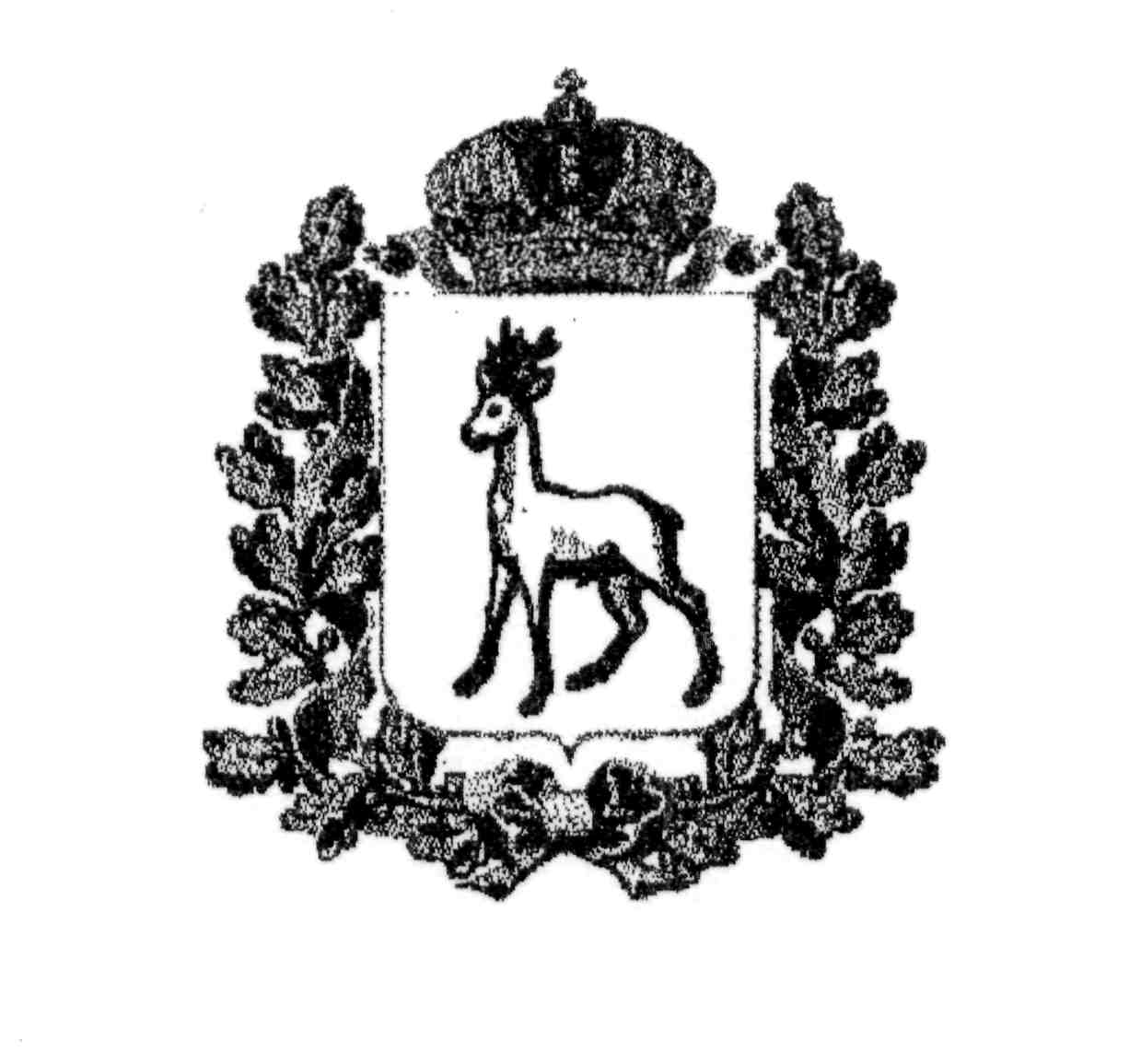 МИНИСТЕРСТВО ОБРАЗОВАНИЯ И НАУКИСАМАРСКОЙ ОБЛАСТИСЕВЕРО-ВОСТОЧНОЕ УПРАВЛЕНИЕПРИКАЗот  09 января  2020 года №  002-одРуководитель Северо-Восточного управления                                                         А.Н. Каврын№Фамилия, имя, отчество участника конкурсаНазвание образовательной организацииАдрес образовательной организацииКонтактное лицо (Фамилия, имя, отчество), должностьКонтактный телефон,e-mail